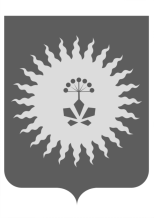 АДМИНИСТРАЦИЯАНУЧИНСКОГО МУНИЦИПАЛЬНОГО ОКРУГАПРИМОРСКОГО КРАЯ           П О С Т А Н О В Л Е Н И Е            02.12.2021                    с.Анучино                             № 957О внесении изменений в  муниципальную программу «Развитие  физической культуры, спорта и туризма в Анучинском муниципальном округе на 2020-2024 гг.», утвержденную постановлением администрации Анучинского муниципального района от 30.09.2019 г №551ПОСТАНОВЛЯЕТ:В  муниципальную программу  «Развитие  физической культуры, спорта и туризма в Анучинском муниципальном округе на 2020-2024 гг.», утвержденную постановлением администрации Анучинского муниципального района от 30.09.2019 г №551 (далее Программа) внести следующие изменения:Паспорт Программы, раздел «Объем средств бюджета Анучинского муниципального округа на финансирование муниципальной программы и прогнозная оценка привлекаемых на реализацию ее целей средств федерального, краевого бюджетов, внебюджетных средств» читать в новой редакции: 1.2. Паспорт Программы, раздел 7. Ресурсное обеспечение программы, читать в новой редакции:1.3.Паспорт Подпрограммы «Развитие физической культуры и спорта в Анучинском муниципальном округе», раздел «Объем средств на финансирование подпрограммы и прогнозная оценка привлекаемых на реализацию ее целей средств федерального, краевого бюджетов, внебюджетных средств» читать в новой редакции: 2.  Общему отделу Администрации Анучинского муниципального округа (Бурдейной) разместить настоящее постановление на официальном сайте Администрации Анучинского муниципального округа в информационно-телекоммуникационной сети Интернет.И.о. главы администрации Анучинского муниципального округа                                                                     А.Я.ЯнчукВ соответствии со статьей 179 Бюджетного кодекса Российской Федерации, во исполнение постановления администрации Анучинского муниципального района от 23.11.2018 № 552 «Об утверждении  порядка принятия решений о разработке муниципальных программ, реализации и оценки эффективности в Анучинском муниципальном районе», Устава Анучинского муниципального округа, Администрация Анучинского муниципального округа Приморского краяОбъем средств бюджета Анучинского муниципального округа на финансирование муниципальной программы и прогнозная оценка привлекаемых на реализацию ее целей средств федерального, краевого бюджетов, внебюджетных средствОбщий объем финансирования – 5715,9708 тыс. рублей; в т. ч. по годам:2020 г. – 1612,23 тыс.руб.;   2021 г.- 675,0 тыс.руб.;   2022 г. -1142,9136тыс.руб.;   2023 г. – 1142,9136тыс.руб.;   2024 г. -1142,9136тыс.руб.;   Источники финансирования:федеральный бюджет, краевой бюджет,бюджет Анучинского  муниципального округа№п/пНаименование подпрограммы, основного мероприятия подпрограммы, отдельного мероприятия программыОтветственный исполнитель, соисполнитель/ГРБСИсточник ресурсного обеспеченияКод бюджетной классификацииКод бюджетной классификацииКод бюджетной классификацииКод бюджетной классификацииОценка расходовОценка расходовОценка расходовОценка расходовОценка расходов№п/пНаименование подпрограммы, основного мероприятия подпрограммы, отдельного мероприятия программыОтветственный исполнитель, соисполнитель/ГРБСИсточник ресурсного обеспеченияГРБСРзПрЦСРВР20202021202220232024Муниципальная программа«Развитие  физической культуры, спорта и туризма в Анучинском муниципальном округе на 2020-2024 годы»Отдел социального развития администрации АМОВсего1612,230675,01142,91361142,91361142,9136Муниципальная программа«Развитие  физической культуры, спорта и туризма в Анучинском муниципальном округе на 2020-2024 годы»Отдел социального развития администрации АМОФедеральный00000Муниципальная программа«Развитие  физической культуры, спорта и туризма в Анучинском муниципальном округе на 2020-2024 годы»Отдел социального развития администрации АМОКраевой656,00000Муниципальная программа«Развитие  физической культуры, спорта и туризма в Анучинском муниципальном округе на 2020-2024 годы»Отдел социального развития администрации АМОБюджет АМО956,23675,01142,91361142,91361142,91361Подпрограмма №1 «Развитие физической культуры и спорта в Анучинском муниципальном округе»Отдел социального развития администрации, отдел имущественных и земельных отношений, КУ  МОУО, ХОЗУ администрации АМО, образовательные и культурно-досуговые  учрежденияВсего1582, 230575,01042,91361042,91361042,91361Подпрограмма №1 «Развитие физической культуры и спорта в Анучинском муниципальном округе»Отдел социального развития администрации, отдел имущественных и земельных отношений, КУ  МОУО, ХОЗУ администрации АМО, образовательные и культурно-досуговые  учрежденияФедеральный000001Подпрограмма №1 «Развитие физической культуры и спорта в Анучинском муниципальном округе»Отдел социального развития администрации, отдел имущественных и земельных отношений, КУ  МОУО, ХОЗУ администрации АМО, образовательные и культурно-досуговые  учрежденияКраевой656,000001Подпрограмма №1 «Развитие физической культуры и спорта в Анучинском муниципальном округе»Отдел социального развития администрации, отдел имущественных и земельных отношений, КУ  МОУО, ХОЗУ администрации АМО, образовательные и культурно-досуговые  учрежденияБюджет АМО926,23575,01042,91361042,91361042,91361.1Основное мероприятие.Физкультурно-оздоровительная, спортивно-массовая работа с населением, в т. ч. Организация физкультурно-спортивной работы по месту жительстваОтдел социального развития администрации, отдел имущественных и земельных отношений, КУ МОУО, ХОЗУ администрации АМО, образовательные и культурно-досуговые  учрежденияВсего389 949 руб.  49 коп.295,0295,0295,0295,01.1Основное мероприятие.Физкультурно-оздоровительная, спортивно-массовая работа с населением, в т. ч. Организация физкультурно-спортивной работы по месту жительстваОтдел социального развития администрации, отдел имущественных и земельных отношений, КУ МОУО, ХОЗУ администрации АМО, образовательные и культурно-досуговые  учрежденияФедеральный000001.1Основное мероприятие.Физкультурно-оздоровительная, спортивно-массовая работа с населением, в т. ч. Организация физкультурно-спортивной работы по месту жительстваОтдел социального развития администрации, отдел имущественных и земельных отношений, КУ МОУО, ХОЗУ администрации АМО, образовательные и культурно-досуговые  учрежденияКраевой156,000001.1Основное мероприятие.Физкультурно-оздоровительная, спортивно-массовая работа с населением, в т. ч. Организация физкультурно-спортивной работы по месту жительстваОтдел социального развития администрации, отдел имущественных и земельных отношений, КУ МОУО, ХОЗУ администрации АМО, образовательные и культурно-досуговые  учрежденияБюджет АМО233 949 руб. 49 коп.195,0295,0295,0295,01.2Основное мероприятие.Участие в краевых и дальневосточных соревнованияхОтдел социального развития администрации, Отдел имущественных и земельных отношений КУ МОУО, ХОЗУ администрации АМО образовательные и культурно-досуговые  учрежденияВсего036,080,080,080,01.2Основное мероприятие.Участие в краевых и дальневосточных соревнованияхОтдел социального развития администрации, Отдел имущественных и земельных отношений КУ МОУО, ХОЗУ администрации АМО образовательные и культурно-досуговые  учрежденияФедеральный000001.2Основное мероприятие.Участие в краевых и дальневосточных соревнованияхОтдел социального развития администрации, Отдел имущественных и земельных отношений КУ МОУО, ХОЗУ администрации АМО образовательные и культурно-досуговые  учрежденияКраевой000001.2Основное мероприятие.Участие в краевых и дальневосточных соревнованияхОтдел социального развития администрации, Отдел имущественных и земельных отношений КУ МОУО, ХОЗУ администрации АМО образовательные и культурно-досуговые  учрежденияБюджет АМО036,080,080,080,01.3Основное мероприятие. Укрепление спортивной базы округа: Развитие спортивной инфраструктуры, находящейся в муниципальной собственности, в т.ч. оплата услуг по благоустройству;Приобретение и поставка спортивного инвентаря, спортивного оборудования и иного имущества для развития лыжного спорта;Издание буклетов, информационных справочников, изготовление и заказ баннеровСтроительство спортивных площадок в селах округа, в т.ч. проведение экспертизы и разработка проектно-сметной документации.Отдел социального развития администрации Отдел имущественных и земельных отношений,КУ МОУО, ХОЗУ администрации АМО, образовательные и культурно-досуговые  учрежденияВсего1 192 280руб. 51 коп.344,0667 913 руб. 60 коп667 913 руб. 60 коп667 913 руб. 60 коп1.3Основное мероприятие. Укрепление спортивной базы округа: Развитие спортивной инфраструктуры, находящейся в муниципальной собственности, в т.ч. оплата услуг по благоустройству;Приобретение и поставка спортивного инвентаря, спортивного оборудования и иного имущества для развития лыжного спорта;Издание буклетов, информационных справочников, изготовление и заказ баннеровСтроительство спортивных площадок в селах округа, в т.ч. проведение экспертизы и разработка проектно-сметной документации.Отдел социального развития администрации Отдел имущественных и земельных отношений,КУ МОУО, ХОЗУ администрации АМО, образовательные и культурно-досуговые  учрежденияФедеральный000001.3Основное мероприятие. Укрепление спортивной базы округа: Развитие спортивной инфраструктуры, находящейся в муниципальной собственности, в т.ч. оплата услуг по благоустройству;Приобретение и поставка спортивного инвентаря, спортивного оборудования и иного имущества для развития лыжного спорта;Издание буклетов, информационных справочников, изготовление и заказ баннеровСтроительство спортивных площадок в селах округа, в т.ч. проведение экспертизы и разработка проектно-сметной документации.Отдел социального развития администрации Отдел имущественных и земельных отношений,КУ МОУО, ХОЗУ администрации АМО, образовательные и культурно-досуговые  учрежденияКраевой500,000001.3Основное мероприятие. Укрепление спортивной базы округа: Развитие спортивной инфраструктуры, находящейся в муниципальной собственности, в т.ч. оплата услуг по благоустройству;Приобретение и поставка спортивного инвентаря, спортивного оборудования и иного имущества для развития лыжного спорта;Издание буклетов, информационных справочников, изготовление и заказ баннеровСтроительство спортивных площадок в селах округа, в т.ч. проведение экспертизы и разработка проектно-сметной документации.Отдел социального развития администрации Отдел имущественных и земельных отношений,КУ МОУО, ХОЗУ администрации АМО, образовательные и культурно-досуговые  учрежденияБюджет АМО692 200 руб. 51 коп.344,0667 913 руб. 60 коп667 913 руб. 60 коп667 913 руб. 60 коп1.3Основное мероприятие. Укрепление спортивной базы округа: Развитие спортивной инфраструктуры, находящейся в муниципальной собственности, в т.ч. оплата услуг по благоустройству;Приобретение и поставка спортивного инвентаря, спортивного оборудования и иного имущества для развития лыжного спорта;Издание буклетов, информационных справочников, изготовление и заказ баннеровСтроительство спортивных площадок в селах округа, в т.ч. проведение экспертизы и разработка проектно-сметной документации.Отдел социального развития администрации Отдел имущественных и земельных отношений,КУ МОУО, ХОЗУ администрации АМО, образовательные и культурно-досуговые  учреждения1.3Основное мероприятие. Укрепление спортивной базы округа: Развитие спортивной инфраструктуры, находящейся в муниципальной собственности, в т.ч. оплата услуг по благоустройству;Приобретение и поставка спортивного инвентаря, спортивного оборудования и иного имущества для развития лыжного спорта;Издание буклетов, информационных справочников, изготовление и заказ баннеровСтроительство спортивных площадок в селах округа, в т.ч. проведение экспертизы и разработка проектно-сметной документации.Отдел социального развития администрации Отдел имущественных и земельных отношений,КУ МОУО, ХОЗУ администрации АМО, образовательные и культурно-досуговые  учреждения1.3Основное мероприятие. Укрепление спортивной базы округа: Развитие спортивной инфраструктуры, находящейся в муниципальной собственности, в т.ч. оплата услуг по благоустройству;Приобретение и поставка спортивного инвентаря, спортивного оборудования и иного имущества для развития лыжного спорта;Издание буклетов, информационных справочников, изготовление и заказ баннеровСтроительство спортивных площадок в селах округа, в т.ч. проведение экспертизы и разработка проектно-сметной документации.Отдел социального развития администрации Отдел имущественных и земельных отношений,КУ МОУО, ХОЗУ администрации АМО, образовательные и культурно-досуговые  учрежденияОбъем средств на финансирование подпрограммы и прогнозная оценка привлекаемых на реализацию ее целей средств федерального, краевого бюджетов, внебюджетных средствОбщий объем финансирования – 5285,9708 тыс. рублей; в т. ч. по годам:2020 г. – 1582, 230тыс.руб.;   2021 г.- 575,0 тыс.руб.;   2022 г. -1042,9136тыс.руб.;   2023 г. – 1042,9136тыс.руб.;   2024 г. -1042,9136тыс.руб.;   Источники финансирования:федеральный бюджет, краевой бюджет,бюджет Анучинского  муниципального округа